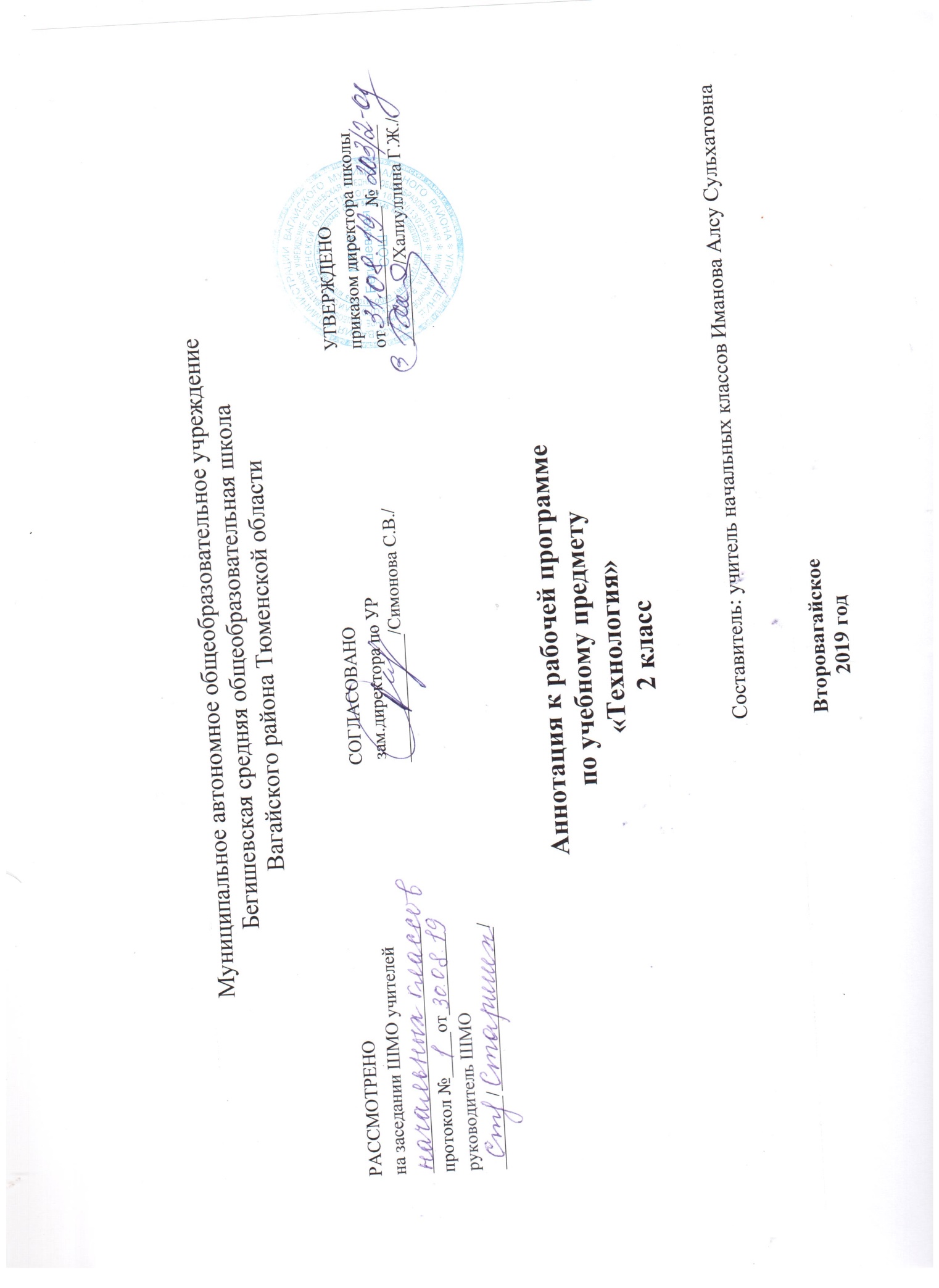 Аннотация к рабочей программе «Технология»  2класс            Аннотация к рабочей программе по технологии разработана на основе следующих нормативных документов: 1.Закон РФ «Об образовании в Российской Федерации» от 29 декабря 2012 года № 273- ФЗ (в редакции от 26.07.2019); 2.Федеральный государственный образовательный стандарт начального общего образования (утверждён приказом Министерства образования и науки РФ от 06.10.2009 г. пр. №373 (с изменениями на 31. 12. 2015); 3.Основная образовательная программа начального общего образования Муниципального автономного общеобразовательного учреждения Бегишевская средняя общеобразовательная школа Вагайского района Тюменской области; 4.Примерная программа начального общего образования по предмету технология;  5.Учебный план начального общего образования Муниципального автономного общеобразовательного учреждения  Бегишевской средней общеобразовательной школы Вагайского района Тюменской области.Рабочая программа разработана в соответствии с основными положениями федерального государственного образовательного стандарта начального общего образования, требованиями Примерной основной образовательной программы ОУ,  а также планируемыми результатами начального общего образования, с учетом возможностей программы «Перспективная начальная школа»   и ориентирована на работу по учебно-методическому комплекту:Программы четырехлетней начальной школы: Проект «Перспективная начальная школа»/ Р.Г. Чуракова, М.Л. Каленчук, Н.А. Чуракова, А.Л. Чекин, Г.В. Трофимова, И.И. Колесниченко, Т.М. Рагозина, И.Б. Мылова, Е.П. Бененсон, А.Г. Паутова, Н.Г. Агаркова, Ю.А. Агарков; Сост. Р.Г. Чуракова. – М.: Академкнига/Учебник, 2006 Рагозина Т.М. Технология. [текст] : 2 класс; методическое пособие/ Т.М.Рагозина – М.: Академкнига/ Учебник, 2009Рагозина Т.М. Технология Текст : 2 кл.:учебник / Т.М. Рагозина, А.А. Гринева/ под ред. Р.Г. Чураковой. – М.: Академкнига/Учебник,2009На изучение курса «Технология» во 2 классе отводится 34 часа (1 час в неделю).Целью данного курса является развитие личности ребенка и раскрытие его творческого потенциала в процессе обучения теории и практики трудовой деятельности на основе педагогической поддержки его индивидуальности. Цель обучения и значение предмета   выходит далеко за рамки усвоения учащимися конкретных технологических операций. Предмет «Технология» является опорным в проектировании универсальных учебных действий. В нём все элементы учебной деятельности – целеполагание, планирование, ориентировка в задании, преобразование, прогнозирование, умение предлагать  способы решения, оценка изделия и т.д. – предстают в наглядном виде и тем самым становятся более понятными для обучающихся.Программа по технологии в соответствии с требованиями стандартов предусматривает решение следующих задач:развитие сенсорики и моторики рук, пространственного воображения, технического и логического мышления, глазомера, умений работать с различными источниками информации; освоение содержания, раскрывающего роль трудовой деятельности человека в преобразовании окружающего мира, первоначальных представлений о мире профессий;   – овладение начальными технологическими знаниями, трудовыми и конструкторско-технологическими умениями и навыками, опытом практической деятельности по созданию личностно-значимых объектов и общественно значимых предметов труда, способами планирования и организации трудовой деятельности, умениями использовать компьютерную технику для работы с информацией в учебной деятельности и повседневной жизни;воспитание трудолюбия, уважительного отношения к людям и результатам их труда, интереса к информационной и коммуникативной деятельности, формирование рефлексивной способности оценивать собственное продвижение и свой вклад в результаты общей деятельности и умений делового сотрудничества;развитие коммуникативной компетентности, формирование мотивации успеха и достижений, умений составлять план действий и применять его для решения практических задач. Содержание учебного предмета «Технология» Общекультурные и общественные компетенции.Основы культуры труда, самообслуживания              Трудовая деятельность в жизни человекаТрудовая деятельность человека осенью и весной в родном крае.Бережное отношение к природе как к источнику сырьевых ресурсов. Мастера и их профессии; традиции и творчество мастеров в создании предметной среды (общее представление).Распространённые виды профессий, связанных с использованием текстильных материалов, с воздушным и водным транспортом.Общее представление о технологическом процессеПодбор материалов и инструментов, рациональное размещение материалов и инструментов на рабочем месте, анализ информации из словаря учебника при выполнении задания, соотнесение результатов деятельности с образцом, работа в малых группах. Элементарная творческая и проектная деятельностьПроектирование изделий: составление плана деятельности, определение последовательности изготовления изделия. Результат проектной деятельности – изделия «Бумажный змей» и «Модель парусника».СамообслуживаниеНесложный ремонт одежды (пришивание пуговиц с четырьмя отверстиями).Технология ручной обработки материалов.Элементы графической грамоты (30 ч)Природные материалы (15 ч)Практическое применение природного материала в жизни. Бережное отношение к природе как источнику сырья.Растительные природные материалы: листья, веточки, семена и плоды растений, солома. Минеральные материалы: яичная скорлупа.Подготовка растительных материалов  к работе: сбор цветущих растений  в сухую погоду, сортировка материалов по цвету, размеру, форме; хранение. Подготовка яичной скорлупы для работы. Инструменты и приспособления для обработки природного материала: ножницы, кисточка для клея, карандаш, подкладная дощечка. Приёмы рационального и безопасного использования ножниц.Основные технологические операции ручной обработки природного материала: разметка деталей на глаз, резание ножницами, капельное склеивание деталей и по всей поверхности, окрашивание, отделка аппликацией, сушка.Практические работы: изготовление аппликаций по рисункам.Искусственные материалыПластичные материалы (2 ч)Пластилин и его свойства: пластичность, способность сохранять форму. Инструменты и приспособления для обработки пластилина: стеки, подкладная дощечка.Основные технологические операции ручной обработки пластилина: сплющивание (расплющивание), прижимание. Практические работы: лепка моделей предметов живой природы (грибов), декоративных композиций по рисункам.Бумага (8 ч)Практическое применение бумаги в жизни. Виды бумаги,  используемые  на уроках: цветная для аппликаций, для принтера, копирка, альбомная.  Свойства бумаги: цвет, прозрачность, толщина. Выбор материала для изготовления изделия с учётом свойств по его внешним признакам. Экономное расходование бумаги при разметке: на глаз, складыванием, сгибанием, по шаблону, по клеткам, по линейке.  Использование измерений для решения практических задач: виды условных графических изображений – простейший чертёж, схема. Назначение линий чертежа (контурная, размерная, линии надреза и сгиба). Чтение условных графических изображений. Разметка деталей с опорой на простейший чертёж. Изготовление изделий по рисунку, простейшему чертежу, схеме.Инструменты и приспособления для обработки бумаги: карандаш простой, ножницы, фальцовка, линейка, кисточка для клея, шаблон, подкладной лист. Приёмы рационального и безопасного использования ножниц.Основные технологические операции ручной обработки бумаги и картона: разметка, надрезание, вырезание, гофрирование, сгибание, сборка и соединение деталей (клеевое, ниточное, кнопкой), отделка аппликацией, сушка.Практические работы: изготовление  конвертов,  новогодних игрушек, этикеток, гофрированных подвесок-кукол, рамок.Текстильные материалы (5 ч)Практическое применение текстильных материалов в жизни. Виды тканей, используемых на уроках: ткани растительного происхождения (хлопчатобумажные и льняные). Лицевая и изнаночная сторона тканей. Экономное расходование ткани при раскрое от сгиба по выкройке прямоугольных деталей.Нитки и их назначение. Свойства ниток: цвет, прозрачность, толщина..Инструменты и приспособления для обработки текстильных материалов: иглы швейные и для вышивания, булавки с колечком, ножницы, портновский мел, выкройка. Приёмы рационального и безопасного использования игл и булавок.Основные технологические операции ручной обработки текстильных материалов: отмеривание нитки, закрепление конца нитки узелком, раскрой деталей по выкройке, резание ножницами, сшивание деталей из ткани и украшение изделий ручным швом «вперёд иголку», обработка края ткани швом «через край», вышивание швом «вперёд иголку с перевивом», наматывание ниток на кольца, связывание ниток в пучок.Практические работы: изготовление мешочков для хранения предметов, одежды для соломенных кукол, игрушек из помпонов. Конструирование и моделирование (4 ч)Общее представление о современном транспорте, используемом человеком в воздухе и на воде (назначение, исторические аналоги, общее представление о конструкции).Изделие, деталь изделия.Конструирование и моделирование несложных технических объектов по схеме и простейшему чертежу.Практические работы: создание вертушек и моделей самолётов, динамической модели.